1 .1 Introduction aux micro-organismes
Invente un microbe
Document de travail élèves (DTE1) - Niveau 1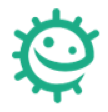 Procédure : Utilise de la pâte à modeler pour inventer ton microbe. Avant de commencer, décide quel type de microbe tu vas créer (bactérie/virus/champignon) et si ton microbe sera utile ou dangereux. Voici quelques illustrations qui pourront t’aider !
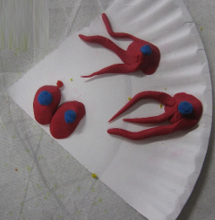 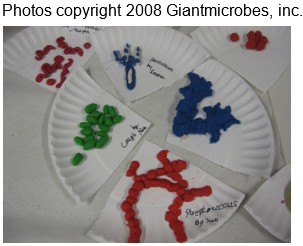 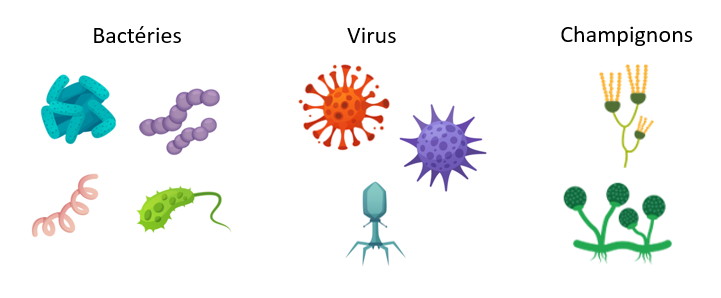 Faits étonnantsLes microbes sont la plus vielle forme de vie sur terre. Ils sont là depuis 4 milliards d’années.On les trouve partout même à l’intérieur des volcans.Il y a plus de microbes sur la terre que tout autre forme d’être vivant. TOI, tu abrites 1 000 millions de microbes sur ta peau et tes muqueuses (bouche, nez, intestin…) !Certains microbes brillent dans le noir. Les gens utilisaient autrefois des morceaux de champignons lumineux poussant sur du bois pour éclairer leur chemin.Nous ne pourrions pas vivre sans les microbes. Certains produisent l’oxygène dont nous avons besoin pour respirer, d’autres aident à faire pousser les végétaux que nous mangeons, d’autres forment notre microbiote qui nous aide à rester en bonne santé.